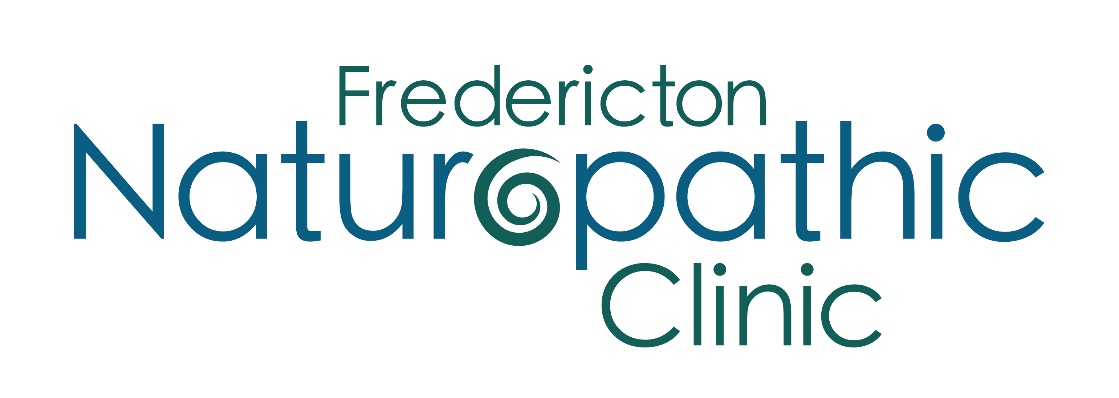 Dr. Judah Bunin, Dr. Parissa BuninFee schedule as of April 1, 2021Initial Consult $160.00 Subsequent Consult/Subsequent Acupunture (up to 45 minutes) $85.00Extended Subsequent Consult/Acupuncture w multiple modalities (up to 60 minutes) $100.00Brief Consult (up to 15 minutes) $50.00**please note the above services are tax exempt**B12 shot (15 minutes) up to $25.00Myer’s Cocktail $75IVC ask about rates Massage Therapy w/Nancy Canning, RMT Initial Treatment and or 1 hour Massage $80.0045 minute massage $65.0030 minute massage $50.00**direct billing available with Nancy, all other fees/balances are to be paid by cash or e-transfer** 